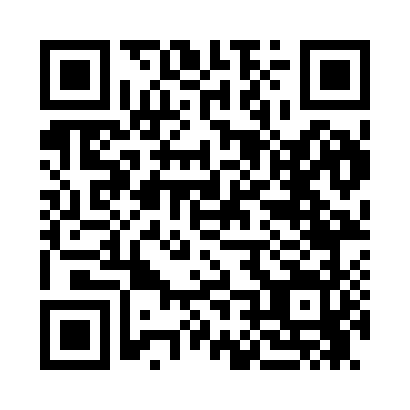 Prayer times for Villard, Minnesota, USAMon 1 Jul 2024 - Wed 31 Jul 2024High Latitude Method: Angle Based RulePrayer Calculation Method: Islamic Society of North AmericaAsar Calculation Method: ShafiPrayer times provided by https://www.salahtimes.comDateDayFajrSunriseDhuhrAsrMaghribIsha1Mon3:375:361:255:359:1411:132Tue3:385:361:255:359:1411:123Wed3:395:371:255:359:1411:124Thu3:405:381:265:359:1311:115Fri3:415:381:265:359:1311:106Sat3:425:391:265:359:1311:097Sun3:435:401:265:359:1211:088Mon3:455:411:265:359:1211:079Tue3:465:411:265:359:1111:0610Wed3:475:421:275:359:1111:0511Thu3:495:431:275:359:1011:0412Fri3:505:441:275:359:0911:0313Sat3:525:451:275:359:0911:0214Sun3:535:461:275:359:0811:0015Mon3:555:471:275:359:0710:5916Tue3:565:481:275:359:0610:5717Wed3:585:491:275:349:0510:5618Thu3:595:501:275:349:0510:5519Fri4:015:511:275:349:0410:5320Sat4:035:521:285:349:0310:5121Sun4:045:531:285:339:0210:5022Mon4:065:541:285:339:0110:4823Tue4:085:551:285:339:0010:4724Wed4:095:561:285:328:5910:4525Thu4:115:571:285:328:5810:4326Fri4:135:581:285:328:5610:4127Sat4:155:591:285:318:5510:4028Sun4:166:011:285:318:5410:3829Mon4:186:021:285:308:5310:3630Tue4:206:031:285:308:5210:3431Wed4:226:041:275:298:5010:32